Спорт, смена Август 2023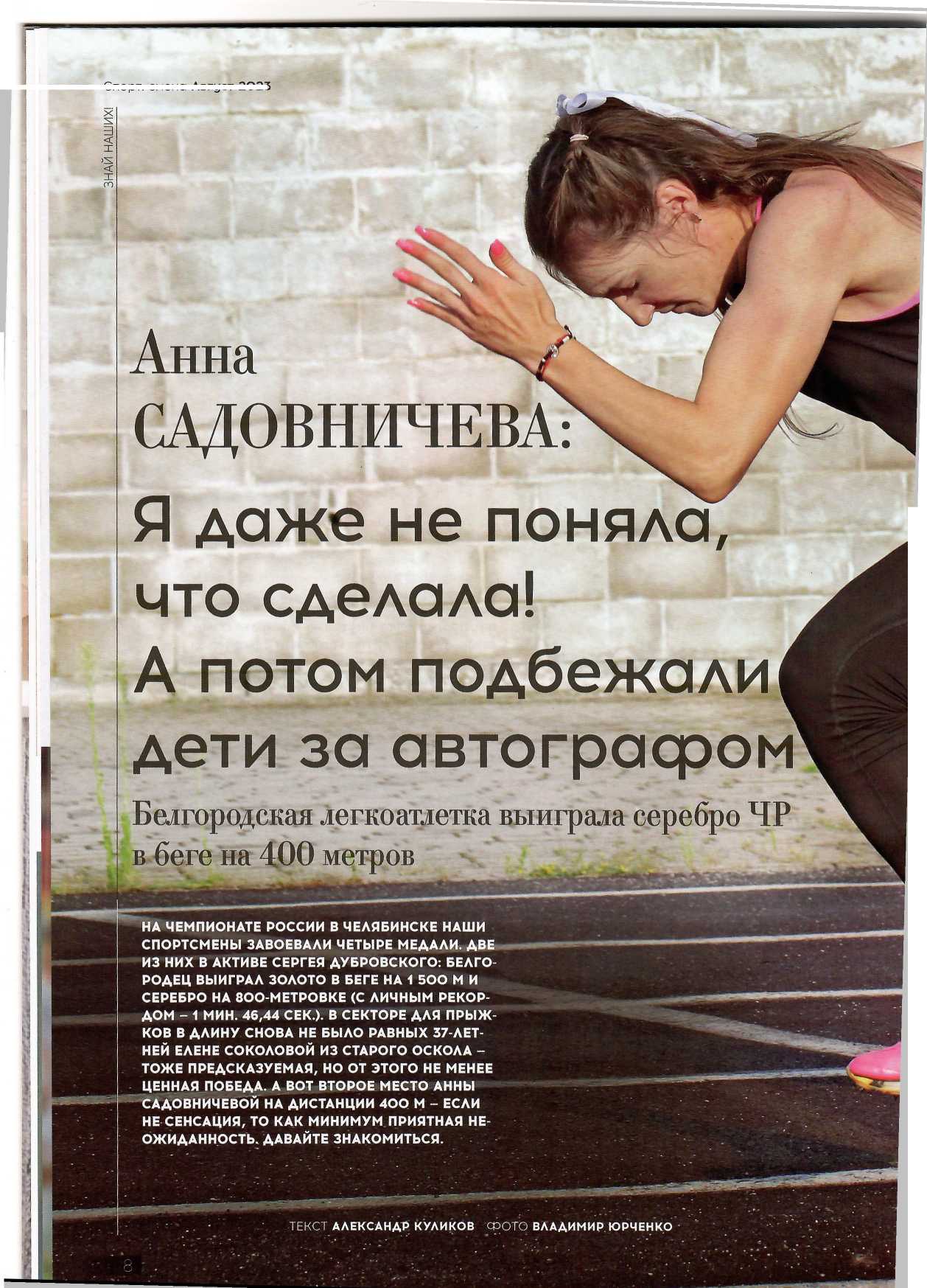 